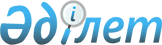 О внесении изменений в совместный приказ Министра здравоохранения и социального развития Республики Казахстан от 25 декабря 2015 года № 1022 и Министра национальной экономики Республики Казахстан от 28 декабря 2015 года № 801 "Об утверждении Критериев оценки степени риска и проверочных листов за соблюдением трудового законодательства Республики Казахстан"Совместный приказ Министра труда и социальной защиты населения Республики Казахстан от 31 октября 2018 года № 473 и Министра национальной экономики Республики Казахстан от 31 октября 2018 года № 43. Зарегистрирован в Министерстве юстиции Республики Казахстан 20 ноября 2018 года № 17763
      В соответствии с частью третьей пункта 3 статьи 141, пунктом 1 статьи 143 Предпринимательского кодекса Республики Казахстан от 29 октября 2015 года ПРИКАЗЫВАЕМ:
      1. Внести в совместный приказ Министра здравоохранения и социального развития Республики Казахстан от 25 декабря 2015 года № 1022 и Министра национальной экономики Республики Казахстан от 28 декабря 2015 года № 801 "Об утверждении Критериев оценки степени риска и проверочных листов за соблюдением трудового законодательства Республики Казахстан" (зарегистрирован в Реестре государственной регистрации нормативных правовых актов за № 12656, опубликован в информационно-правовой системе "Әділет" 17 февраля 2016 года) следующие изменения: 
      1) Критерии оценки степени риска за соблюдением трудового законодательства Республики Казахстан, утвержденные указанным совместным приказом, изложить в новой редакции согласно приложению 1 к настоящему совместному приказу; 
      2) Проверочный лист за соблюдением трудового законодательства Республики Казахстан в отношении организаций, занимающихся выпуском и изготовлением продукции, разработкой, добычей и переработкой полезных ископаемых, строительством и другими видами производственной деятельности изложить в новой редакции согласно приложению 2 к настоящему совместному приказу; 
      3) Проверочный лист за соблюдением трудового законодательства Республики Казахстан в отношении организаций непроизводственной сферы (здравоохранение, образование, культура, социальное обеспечение, торговля, услуги по проживанию и питанию) изложить в новой редакции согласно приложению 3 к настоящему совместному приказу;
      4) Проверочный лист за соблюдением трудового законодательства Республики Казахстан в отношении организаций непроизводственной сферы, работники которых осуществляют трудовую деятельность в офисных помещениях изложить в новой редакции согласно приложению 4 к настоящему совместному приказу.
      2. Комитету труда, социальной защиты и миграции Министерства труда и социальной защиты населения Республики Казахстан в установленный законодательством срок обеспечить:
      1) государственную регистрацию настоящего совместного приказа в Министерстве юстиции Республики Казахстан;
      2) в течение десяти календарных дней со дня государственной регистрации настоящего совместного приказа направление его на казахском и русском языках в Республиканское государственное предприятие на праве хозяйственного ведения "Республиканский центр правовой информации" для официального опубликования и включения в Эталонный контрольный банк нормативных правовых актов Республики Казахстан; 
      3) размещение настоящего совместного приказа на интернет-ресурсе Министерства труда и социальной защиты населения Республики Казахстан; 
      4) в течение десяти рабочих дней после государственной регистрации настоящего совместного приказа представление в Департамент юридической службы Министерства труда и социальной защиты населения Республики Казахстан сведений об исполнении мероприятий, предусмотренных подпунктами 1), 2), и 3) настоящего пункта. 
      3. Контроль за исполнением настоящего совместного приказа возложить на вице-министра труда и социальной защиты населения Республики Казахстан Альтаева Н.Б.
      4. Настоящий совместный приказ вводится в действие по истечении десяти календарных дней после дня его первого официального опубликования. 
      "СОГЛАСОВАН"
Комитет по правовой статистике
и специальным учетам
Генеральной прокуратуры
Республики Казахстан
___________________2018 год Критерии оценки степени риска за соблюдением трудового законодательства Республики Казахстан Глава 1. Общие положения
      1. Настоящие Критерии оценки степени риска за соблюдением трудового законодательства Республики Казахстан (далее – Критерии) разработаны в соответствии с Трудовым кодексом Республики Казахстан от 23 ноября 2015 года, Предпринимательским кодексом Республики Казахстан от 29 октября 2015 года (далее – Кодекс) и Правилами формирования государственными органами системы оценки рисков, утвержденными приказом исполняющего обязанности Министра национальной экономики Республики Казахстан от 31 июля 2018 года № 3 "Об утверждении Правил формирования государственными органами системы оценки рисков и формы проверочных листов" (зарегистрирован в Реестре государственной регистрации нормативных правовых актов за № 17371) для отбора субъектов контроля при проведении профилактического контроля с посещением субъекта контроля.
      2. В настоящих Критериях используются следующие понятия: 
      1) субъекты контроля – физические лица, юридические лица, в том числе государственные органы, филиалы и представительства юридических лиц, за деятельностью которых осуществляется контроль;
      2) незначительные нарушения – нарушения трудового законодательства в части законности принятых актов работодателя, касающихся трудовых отношений, осуществления гарантий и компенсационных выплат, а также нарушения законодательства о занятости населения и привлечении иностранной рабочей силы;
      3) значительные нарушения – нарушения трудового законодательства, в том числе по безопасности и охране труда, не относящиеся к грубым и незначительным нарушениям в соответствии с подпунктами 4) и 2) настоящего пункта;
      4) грубые нарушения – нарушения трудового законодательства, указанные в субъективных критериях оценки степени риска согласно приложению к настоящим Критериям;
      5) риск – вероятность причинения вреда в результате деятельности работодателя жизни или здоровью работника, его законным интересам при исполнении им трудовых обязанностей, в том числе в результате несчастных случаев;
      6) объективные критерии оценки степени риска (далее – объективные критерии) – критерии оценки степени риска, используемые для отбора субъектов контроля в зависимости от степени риска в определенной сфере деятельности и не зависящие непосредственно от отдельного субъекта контроля;
      7) субъективные критерии оценки степени риска (далее – субъективные критерии) – критерии оценки степени риска, используемые для отбора субъектов контроля в зависимости от результатов деятельности конкретного субъекта контроля;
      8) система оценки рисков – комплекс мероприятий, проводимых органом контроля с целью назначения профилактического контроля с посещением субъекта контроля;
      9) проверочный лист – перечень требований, включающий в себя требования к деятельности субъектов контроля, несоблюдение которых влечет за собой угрозу жизни и здоровью человека, законным интересам физических лиц.
      3. Критерии оценки степени риска для профилактического контроля с посещением субъекта контроля формируются посредством объективных и субъективных критериев.  Глава 2. Объективные критерии
      4. По объективным критериям к высокой степени риска относятся субъекты контроля, осуществляющие деятельность в следующих видах экономической деятельности, с высокой вероятностью причинения вреда жизни или здоровью человека, законным интересам физических лиц: 
      горнодобывающая промышленность и разработка карьеров; 
      электроснабжение, подача газа, пара и воздушное кондиционирование;
      обрабатывающая промышленность;
      строительство;
      транспорт и складирование; 
      водоснабжение, канализационная система, контроль над сбором и распределением отходов; 
      информация и связь;
      сельское, лесное и рыбное хозяйство.
      Периодичность осуществления профилактического контроля в отношении субъектов контроля, осуществляющих деятельность в указанных видах экономической деятельности: 
      субъекты контроля с численностью работников свыше 250 человек, профилактический контроль - один раз в год; 
      субъекты контроля с численностью работников свыше 100, но не более 250 человек, профилактический контроль - один раз в 3 года; 
      субъекты контроля с численностью работников не более 100 человек, профилактический контроль - один раз в 5 лет. 
      5. Субъекты контроля, не вошедшие в пункт 4 настоящих Критериев не отнесены к высокой степени риска по объективным критериям и в отношении них проводятся внеплановые проверки. Глава 3. Субъективные критерии
      6. В отношении субъектов контроля, отнесенных к высокой степени риска по объективным критериям, применяются субъективные критерии оценки степени риска согласно приложению к настоящим Критериям с целью проведения профилактического контроля с посещением субъекта контроля.
      Для оценки степени рисков используются следующие источники информации: 
      1) результаты предыдущих проверок и профилактического контроля с посещением субъекта контроля. При этом, степень нарушений (грубое, значительное, незначительное) устанавливается в случае выявления нарушений требований трудового законодательства Республики Казахстан, отраженных в проверочных листах; 
      2) несчастные случаи, связанные с трудовой деятельностью; 
      3) наличие и количество подтвержденных жалоб и обращений; 
      4) результаты анализа сведений, представляемых уполномоченными органами и организациями; 
      5) результаты мониторинга отчетности и сведений, представляемых субъектом контроля, в том числе посредством автоматизированных информационных систем, проводимого государственными органами, учреждениями и отраслевыми организациями.
      7. На основании имеющихся источников информации формируются субъективные критерии, которым присваивается следующая степень нарушения: грубое, значительное, незначительное. 
      8. Для отнесения субъекта контроля к степени риска, применяется следующий порядок расчета показателя степени риска. 
      При выявлении одного грубого нарушения, субъекту контроля приравнивается показатель степени риска 100, и в отношении него проводится профилактический контроль с посещением субъекта контроля.
      В случае если грубых нарушений не выявлено, то для определения показателя степени риска рассчитывается суммарный показатель по нарушениям значительной и незначительной степени. 
      При определении показателя значительных нарушений применяется коэффициент 0,7, и данный показатель рассчитывается по следующей формуле: 
      SРз = (SР2 х 100/SР1) х 0,7,
      где: 
      SРз – показатель значительных нарушений;
      SР1 – требуемое количество значительных нарушений;
      SР2 – количество выявленных значительных нарушений.
      9. При определении показателя незначительных нарушений применяется коэффициент 0,3, и данный показатель рассчитывается по следующей формуле: 
      SРн = (SР2 х 100/SР1) х 0,3,
      где:
      SРн – показатель незначительных нарушений;
      SР1 – требуемое количество незначительных нарушений;
      SР2 – количество выявленных незначительных нарушений.
      10. Общий показатель степени риска (SР) рассчитывается по шкале от 0 до 100 и определяется путем суммирования показателей значительных и незначительных нарушений по следующей формуле:
      SР = SРз + SРн,
      где:
      SР – общий показатель степени риска;
      SРз – показатель значительных нарушений;
      SРн – показатель незначительных нарушений.
      11. После проведения анализа всех возможных рисков, субъекты контроля распределяются по двум степеням риска (высокая и не отнесенная к высокой степени риска). 
      12. В зависимости от показателей степени риска субъект контроля относится: 
      1) освобождается от профилактического контроля с посещением субъекта контроля – при показателе степени риска от 0 до 60 включительно; 
      2) не освобождается от профилактического контроля с посещением субъекта контроля – при показателе степени риска от 61 до 100 включительно.
      13. Смягчающим индикатором для освобождения субъекта контроля от проведения в отношении него профилактического контроля с посещением с учетом периодичности, предусмотренной пунктом 4 Критериев, является наличие у субъекта контроля сертификата доверия, подтверждающего, что деятельность работодателя соответствует требованиям трудового законодательства Республики Казахстан.
      14. Профилактический контроль с посещением субъекта контроля проводится на основании полугодовых списков профилактического контроля с посещением субъекта контроля, формируемых в соответствии с пунктом 3 статьи 141 Кодекса.
      15. Учетным периодом для определения указанных критериев является полугодие, предшествующее полугодию, на который планируется профилактический контроль с посещением субъекта контроля. Субъективные критерии оценки степени риска              Проверочный лист за соблюдением трудового законодательства
             Республики Казахстан в отношении организаций, занимающихся
             выпуском и изготовлением продукции, разработкой, добычей и
             переработкой полезных ископаемых, строительством и другими
                         видами производственной деятельности
      Государственный орган, назначивший проверку/ профилактический контроль с посещением
субъекта контроля _______________________________________________________________
_______________________________________________________________________________
Акт о назначении проверки/ профилактического контроля с посещением субъекта контроля
_______________________________________________________________________________
                                     (№, дата)
Наименование субъекта контроля __________________________________________________
_______________________________________________________________________________
(Индивидуальный идентификационный номер), бизнес-идентификационный номер субъекта
контроля _______________________________________________________________________
Адрес места нахождения _________________________________________________________
      Должностное (ые) лицо (а) ________________________________________________________
                                           (должность) (подпись)
_______________________________________________________________________________
                         (фамилия, имя, отчество (при его наличии)
Руководитель субъекта контроля
_______________________________________________________________________________
                               (должность) (подпись)
_______________________________________________________________________________
                         (фамилия, имя, отчество (при его наличии)              Проверочный лист за соблюдением трудового законодательства
             Республики Казахстан в отношении организаций непроизводственной
             сферы (здравоохранение, образование, культура, социальное обеспечение,
                         торговля, услуги по проживанию и питанию)
      Государственный орган, назначивший проверку / профилактический контроль с посещением
субъекта контроля _______________________________________________________________
_______________________________________________________________________________
Акт о назначении проверки/ профилактического контроля с посещением субъекта контроля
_______________________________________________________________________________
                                     (№, дата)
Наименование субъекта контроля __________________________________________________
_______________________________________________________________________________
(Индивидуальный идентификационный номер), бизнес-идентификационный номер субъекта
контроля _______________________________________________________________________
Адрес места нахождения _________________________________________________________
      Должностное (ые) лицо (а) ________________________________________________________
                                           (должность) (подпись)
________________________________________________________________________________
                   (фамилия, имя, отчество (при его наличии)
Руководитель субъекта контроля ___________________________________________________
                                           (должность) (подпись)
________________________________________________________________________________
                         (фамилия, имя, отчество (при его наличии)              Проверочный лист за соблюдением трудового законодательства
       Республики Казахстан в отношении организаций непроизводственной сферы,
                   работники которых осуществляют трудовую деятельность в
                               офисных помещениях
      Государственный орган, назначивший проверку/ профилактический контроль с посещением
субъекта контроля _______________________________________________________________
_______________________________________________________________________________
Акт о назначении проверки/ профилактического контроля с посещением  субъекта контроля
_______________________________________________________________________________
                                     (№, дата)
Наименование субъекта контроля __________________________________________________
_______________________________________________________________________________
(Индивидуальный идентификационный номер), бизнес-идентификационный номер субъекта
контроля _______________________________________________________________________
Адрес места нахождения _________________________________________________________
      Должностное (ые) лицо (а) ________________________________________________________
                                     (должность) (подпись)
________________________________________________________________________________
                   (фамилия, имя, отчество (при его наличии)
Руководитель субъекта контроля ___________________________________________________
                                           (должность) (подпись)
________________________________________________________________________________
                               (фамилия, имя, отчество (при его наличии)
					© 2012. РГП на ПХВ «Институт законодательства и правовой информации Республики Казахстан» Министерства юстиции Республики Казахстан
				
      Министр труда и
социальной защиты населения
Республики Казахстан 

М. Абылкасымова

      Министр национальной экономики
Республики Казахстан 

Т. Сулейменов
Приложение 1
к совместному приказу
Министра труда и социальной
защиты населения
Республики Казахстан
от 31 октября 2018 года № 473
и Министра национальной экономики
Республики Казахстан
от 31 октября 2018 года № 43Приложение 1
к совместному приказу
Министра здравоохранения
и социального развития
Республики Казахстан
от 25 декабря 2015 года № 1022
и Министра национальной экономики
Республики Казахстан
от 28 декабря 2015 года № 801Приложение
к Критериям оценки степени
риска за соблюдением
трудового законодательства
Республики Казахстан
№ п/п
Критерии рисков за соблюдением трудового законодательства
Степень нарушений
Несчастные случаи, связанные с трудовой деятельностью
Несчастные случаи, связанные с трудовой деятельностью
Несчастные случаи, связанные с трудовой деятельностью
1
Наличие несчастного случая, связанного с трудовой деятельностью, с тяжелым или со смертельным исходом
Грубое
2
Наличие группового несчастного случая, связанного с трудовой деятельностью, произошедшего одновременно с двумя и более работниками, независимо от степени тяжести производственных травм пострадавших
Грубое
Результаты предыдущих проверок и профилактического контроля с посещением субъекта контроля (степень тяжести устанавливается при несоблюдении нижеперечисленных требований)
Результаты предыдущих проверок и профилактического контроля с посещением субъекта контроля (степень тяжести устанавливается при несоблюдении нижеперечисленных требований)
Результаты предыдущих проверок и профилактического контроля с посещением субъекта контроля (степень тяжести устанавливается при несоблюдении нижеперечисленных требований)
1
Проведение расследования несчастных случаев с тяжелым или со смертельным исходом, связанных с трудовой деятельностью, а также групповых несчастных случаев, произошедших одновременно с двумя и более работниками, независимо от степени тяжести производственных травм пострадавших
Грубое
2
Предоставление работникам отпусков в соответствии с графиком отпусков, а также полнота его предоставления
Грубое
3
Соблюдение режима рабочего времени и времени отдыха
Грубое
4
Обеспечение полноты и своевременности выплаты заработной платы и иных выплат, в том числе по возмещению вреда, причиненного жизни и здоровью работника
Грубое
5
Обеспечение работников средствами индивидуальной и коллективной защиты, специальной одеждой
Грубое
6
Наличие листа временной нетрудоспособности, а также документа, подтверждающего оплату листа временной нетрудоспособности
Значительное
7
Компенсационные выплаты за неиспользованные дни оплачиваемого ежегодного трудового отпуска (ежегодных трудовых отпусков)
Значительное
8
Наличие отчета о результатах аттестации, подтверждающей проведение работодателем аттестации производственных объектов и вспомогательных подразделений по условиям труда
Значительное
9
Наличие службы или специалиста по безопасности и охране труда
Значительное
10
Создание условий безопасности труда, а также обеспеченность работников рабочим местом, оборудованным в соответствии с требованиями безопасности и охраны труда, оборудованием, инструментами, технической документацией, необходимой для исполнения трудовых обязанностей
Значительное
11
Наличие документации по проведению обучения, инструктирования и проверки знаний по безопасности и охране труда
Значительное
12
Наличие договоров обязательного страхования работника от несчастных случаев при исполнении им трудовых (служебных) обязанностей, обязательного социального страхования работников
Значительное
13
Соблюдение работодателем обязанностей в сфере занятости и профессиональной реабилитации инвалидов от трудового увечья, профессионального заболевания полученного по вине работодателя
Значительное
14
Обеспечение равных возможностей в реализации прав и свобод в сфере труда (проверяется в случае наличия обращений)
Значительное
15
Соблюдение порядка применения дисциплинарного взыскания
Значительное
16
Выполнение условий коллективного договора, соглашений социального партнерства
Значительное
17
Наличие трудовых договоров в отношении работников
Значительное
18
Соблюдение запрета на использование детского труда
Значительное
19
Дискриминация в сфере труда в части оплаты и условий труда
Значительное
20
Наличие акта работодателя о создании согласительной комиссии по рассмотрению индивидуальных трудовых споров
Значительное
21
Осуществление гарантий в части представления основного оплачиваемого ежегодного трудового отпуска, минимального размера месячной заработной платы, продолжительности ежедневной работы (рабочей смены) и компенсационных выплат, связанных с особым режимом работы и условиями труда, потерей работы, возмещением работником затрат, связанных с исполнением ими трудовых или иных предусмотренных законами Республики Казахстан обязанностей, а также выплаты, связанные с профессиональной подготовкой, переподготовкой и повышением квалификации работников или иных лиц, не состоящих в трудовых отношениях
Значительное
22
Выдача документов, подтверждающих трудовую деятельность работника, а также иных документов, связанных с трудовой деятельностью
Значительное
23
Выполнение установленной квоты рабочих мест для инвалидов, лиц, состоящих на учете службы пробации, а также лиц, освобожденных из мест лишения свободы, и граждан из числа молодежи, потерявших или оставшихся до наступления совершеннолетия без попечения родителей, являющихся выпускниками организаций образования, представления уполномоченному органу информации о предстоящем высвобождении работников в связи с ликвидацией работодателя, своевременного представления уполномоченному органу сведений о наличии свободных рабочих мест, своевременного извещения о приеме на работу или отказе в приеме на работу
Незначительное
24
Привлечение работодателем иностранной рабочей силы без разрешения местного исполнительного органа или использование труда иностранцев и лиц без гражданства, не имеющих справок о соответствии квалификации для самостоятельного трудоустройства, выданных уполномоченным органом по вопросам миграции населения, или разрешений трудовому иммигранту, выдаваемых органами внутренних дел, а также привлечение работодателем иностранного работника на должность (профессию или специальность), не соответствующую должности (профессии или специальности), указанной в разрешении местного исполнительного органа на привлечение иностранной рабочей силы
Незначительное
25
Наличие надлежащим образом принятых актов работодателя в части приема на работу, увольнения, перевода, выплат, отстранения, произведенных удержаний, предоставления отпусков, установления доплат, компенсационных выплат и гарантий
Незначительное
Результаты анализа сведений, представляемых уполномоченными органами и организациями
Результаты анализа сведений, представляемых уполномоченными органами и организациями
Результаты анализа сведений, представляемых уполномоченными органами и организациями
1
Наличие сведений о не заключении договора обязательного страхования работника от несчастных случаев при исполнении им трудовых (служебных) обязанностей
Грубое
Результаты мониторинга отчетности и сведений, представляемых субъектом контроля, в том числе посредством автоматизированных информационных систем, проводимого государственными органами, учреждениями и отраслевыми организациями
Результаты мониторинга отчетности и сведений, представляемых субъектом контроля, в том числе посредством автоматизированных информационных систем, проводимого государственными органами, учреждениями и отраслевыми организациями
Результаты мониторинга отчетности и сведений, представляемых субъектом контроля, в том числе посредством автоматизированных информационных систем, проводимого государственными органами, учреждениями и отраслевыми организациями
1
Выявление несоответствия при сверке результатов аттестации производственных объектов по условиям труда, предоставляемых предприятиями со сведениями Комитета по статистике Министерства национальной экономики Республики Казахстан по предприятиям республики, имеющим рабочие места с вредными, тяжелыми и (или) опасными условиями труда
Значительное
2
Неудовлетворительный результат проверки знаний по вопросам безопасности и охраны труда руководителей и лиц, ответственных за обеспечение безопасности и охраны труда
Грубое
3
Из отчетов по аттестации производственных объектов по условиям труда, представляемых предприятиями, выявление несоответствия по следующим показателям:

1) вредности и опасности факторов производственной среды;

2) обеспечение средствами индивидуальной защиты в соответствии с нормами выдачи;

3) травмобезопасности;

4) тяжести трудового процесса;

5) напряженности трудового процесса
Грубое
Наличие и количество подтвержденных жалоб и обращений
Наличие и количество подтвержденных жалоб и обращений
Наличие и количество подтвержденных жалоб и обращений
1
Неоднократные факты (два и более) обращений физических лиц либо одно коллективное обращение в течение года по вопросам невыплаты просроченной задолженности по заработной плате (три и более месяца), подтвержденные по результатам проверки
ГрубоеПриложение 2
к совместному приказу
Министра труда и социальной
защиты населения
Республики Казахстан
от 31 октября 2018 года № 473
и Министра национальной экономики
Республики Казахстан
от 31 октября 2018 года № 43Приложение 2
к совместному приказу
Министра здравоохранения
и социального развития
Республики Казахстан
от 25 декабря 2015 года № 1022
и Министра национальной экономики
Республики Казахстан
от 28 декабря 2015 года № 801
№ п/п
Перечень требований
Требуется
Не требуется
Соответствует требованиям
Не соответствует требованиям
1.
Проведение расследования несчастных случаев с тяжелым или со смертельным исходом, связанных с трудовой деятельностью, а также групповых несчастных случаев, произошедших одновременно с двумя и более работниками, независимо от степени тяжести производственных травм пострадавших
2.
Предоставление работникам отпусков в соответствии с графиком отпусков, а также полнота его предоставления
3.
Соблюдение режима рабочего времени и времени отдыха
4.
Обеспечение полноты и своевременности выплаты заработной платы и иных выплат, в том числе по возмещению вреда, причиненного жизни и здоровью работника
5.
Обеспечение работников средствами индивидуальной и коллективной защиты, специальной одеждой
6.
Наличие листа временной нетрудоспособности, а также документа, подтверждающего оплату листа временной нетрудоспособности
7.
Компенсационные выплаты за неиспользованные дни оплачиваемого ежегодного трудового отпуска (ежегодных трудовых отпусков)
8.
Наличие отчета о результатах аттестации, подтверждающей проведение работодателем аттестации производственных объектов и вспомогательных подразделений по условиям труда
9.
Наличие службы или специалиста по безопасности и охране труда
10.
Создание условий безопасности труда, а также обеспеченность работников рабочим местом, оборудованным в соответствии с требованиями безопасности и охраны труда, оборудованием, инструментами, технической документацией, необходимой для исполнения трудовых обязанностей
11.
Наличие документации по проведению обучения, инструктирования и проверки знаний по безопасности и охране труда
12.
Наличие договоров обязательного страхования работника от несчастных случаев при исполнении им трудовых (служебных) обязанностей, обязательного социального страхования работников
13.
Соблюдение работодателем обязанностей в сфере занятости и профессиональной реабилитации инвалидов от трудового увечья, профессионального заболевания полученного по вине работодателя
14.
Обеспечение равных возможностей в реализации прав и свобод в сфере труда (проверяется в случае наличия обращений)
15.
Соблюдение порядка применения дисциплинарного взыскания
16.
Выполнение условий коллективного договора, соглашений социального партнерства
17.
Наличие трудовых договоров в отношении работников
18.
Соблюдение запрета на использование детского труда
19.
Дискриминация в сфере труда в части оплаты и условий труда
20.
Наличие акта работодателя о создании согласительной комиссии по рассмотрению индивидуальных трудовых споров
21.
Осуществление гарантий в части предоставления основного оплачиваемого ежегодного трудового отпуска, минимального размера месячной заработной платы, продолжительности ежедневной работы (рабочей смены) и компенсационных выплат, связанных с особым режимом работы и условиями труда, потерей работы, возмещением работником затрат, связанных с исполнением ими трудовых или иных предусмотренных законами Республики Казахстан обязанностей, а также выплаты, связанные с профессиональной подготовкой, переподготовкой и повышением квалификации работников или иных лиц, не состоящих в трудовых отношениях
22.
Выдача документов, подтверждающих трудовую деятельность работника, а также иных документов, связанных с трудовой деятельностью
23.
Выполнение установленной квоты рабочих мест для инвалидов, лиц, состоящих на учете службы пробации, а также лиц, освобожденных из мест лишения свободы, и граждан из числа молодежи, потерявших или оставшихся до наступления совершеннолетия без попечения родителей, являющихся выпускниками организаций образования, представления уполномоченному органу информации о предстоящем высвобождении работников в связи с ликвидацией работодателя, своевременного представления уполномоченному органу сведений о наличии свободных рабочих мест, своевременного извещения о приеме на работу или отказе в приеме на работу
24.
Привлечение работодателем иностранной рабочей силы без разрешения местного исполнительного органа или использование труда иностранцев и лиц без гражданства, не имеющих справок о соответствии квалификации для самостоятельного трудоустройства, выданных уполномоченным органом по вопросам миграции населения, или разрешений трудовому иммигранту, выдаваемых органами внутренних дел, а также привлечение работодателем иностранного работника на должность (профессию или специальность), не соответствующую должности (профессии или специальности), указанной в разрешении местного исполнительного органа на привлечение иностранной рабочей силы
25.
Наличие надлежащим образом принятых актов работодателя в части приема на работу, увольнения, перевода, выплат, отстранения, произведенных удержаний, предоставления отпусков, установления доплат, компенсационных выплат и гарантийПриложение 3
к совместному приказу
Министра труда и социальной
защиты населения
Республики Казахстан
от 31 октября 2018 года № 473
и Министра национальной экономики
Республики Казахстан
от 31 октября 2018 года № 43Приложение 3
 к совместному приказу
Министра здравоохранения
 и социального развития
Республики Казахстан
от 25 декабря 2015 года № 1022
и Министра национальной экономики
Республики Казахстан
от 28 декабря 2015 года № 801
№ п/п
Перечень требований
Требуется
Не требуется
Соответствует требованиям
Не соответствует требованиям
1.
Проведение расследования несчастных случаев с тяжелым или со смертельным исходом, связанных с трудовой деятельностью, а также групповых несчастных случаев, произошедших одновременно с двумя и более работниками, независимо от степени тяжести производственных травм пострадавших
2.
Предоставление работникам отпусков в соответствии с графиком отпусков, а также полнота его предоставления
3.
Соблюдение режима рабочего времени и времени отдыха
4.
Обеспечение полноты и своевременности выплаты заработной платы и иных выплат, в том числе по возмещению вреда, причиненного жизни и здоровью работника
5.
Обеспечение работников средствами индивидуальной и коллективной защиты, специальной одеждой
6.
Наличие листа временной нетрудоспособности, а также документа, подтверждающего оплату листа временной нетрудоспособности 
7.
Компенсационные выплаты за неиспользованные дни оплачиваемого ежегодного трудового отпуска (ежегодных трудовых отпусков)
8.
Наличие отчета о результатах аттестации, подтверждающей проведение работодателем аттестации производственных объектов и вспомогательных подразделений по условиям труда
9.
Наличие службы или специалиста по безопасности и охране труда
10.
Создание условий безопасности труда, а также обеспеченность работников рабочим местом, оборудованным в соответствии с требованиями безопасности и охраны труда, оборудованием, инструментами, технической документацией, необходимой для исполнения трудовых
11.
Наличие документации по проведению обучения, инструктирования и проверки знаний по безопасности и охране труда
12.
Наличие договоров обязательного страхования работника от несчастных случаев при исполнении им трудовых (служебных) обязанностей, обязательного социального страхования работников
13.
Соблюдение работодателем обязанностей в сфере занятости и профессиональной реабилитации инвалидов от трудового увечья, профессионального заболевания полученного по вине работодателя
14.
Обеспечение равных возможностей в реализации прав и свобод в сфере труда (проверяется в случае наличия обращений)
15.
Соблюдение порядка применения дисциплинарного взыскания
16.
Выполнение условий коллективного договора, соглашений социального партнерства
17.
Наличие трудовых договоров в отношении работников
18.
Соблюдение запрета на использование детского труда
19.
Дискриминация в сфере труда в части оплаты и условий труда
20.
Наличие акта работодателя о создании согласительной комиссии по рассмотрению индивидуальных трудовых споров
21.
Осуществление гарантий в части представления основного оплачиваемого ежегодного трудового отпуска, минимального размера месячной заработной платы, продолжительности ежедневной работы (рабочей смены) и компенсационных выплат, связанных с особым режимом работы и условиями труда, потерей работы, возмещением работником затрат, связанных с исполнением ими трудовых или иных предусмотренных законами Республики Казахстан обязанностей, а также выплаты, связанные с профессиональной подготовкой, переподготовкой и повышением квалификации работников или иных лиц, не состоящих в трудовых отношениях
22.
Выдача документов, подтверждающих трудовую деятельность работника, а также иных документов, связанных с трудовой деятельностью
23.
Выполнение установленной квоты рабочих мест для инвалидов, лиц, состоящих на учете службы пробации, а также лиц, освобожденных из мест лишения свободы, и граждан из числа молодежи, потерявших или оставшихся до наступления совершеннолетия без попечения родителей, являющихся выпускниками организаций образования, представления уполномоченному органу информации о предстоящем высвобождении работников в связи с ликвидацией работодателя, своевременного представления уполномоченному органу сведений о наличии свободных рабочих мест, своевременного извещения о приеме на работу или отказе в приеме на работу
24.
Привлечение работодателем иностранной рабочей силы без разрешения местного исполнительного органа или использование труда иностранцев и лиц без гражданства, не имеющих справок о соответствии квалификации для самостоятельного трудоустройства, выданных уполномоченным органом по вопросам миграции населения, или разрешений трудовому иммигранту, выдаваемых органами внутренних дел, а также привлечение работодателем иностранного работника на должность (профессию или специальность), не соответствующую должности (профессии или специальности), указанной в разрешении местного исполнительного органа на привлечение иностранной рабочей силы
25.
Наличие надлежащим образом принятых актов работодателя в части приема на работу, увольнения, перевода, выплат, отстранения, произведенных удержаний, предоставления отпусков, установления доплат, компенсационных выплат и гарантий Приложение 4
к совместному приказу
Министра труда и социальной
защиты населения
Республики Казахстан
от 31 октября 2018 года № 473
и Министра национальной экономики
Республики Казахстан
от 31 октября 2018 года № 43Приложение 4
к совместному приказу
Министра здравоохранения
и социального развития
Республики Казахстан
от 25 декабря 2015 года № 1022
и Министра национальной экономики
Республики Казахстан
от 28 декабря 2015 года № 801
№ п/п
Перечень требований
Требуется
Не требуется
Соответствует требованиям
Не соответствует требованиям
1.
Проведение расследования несчастных случаев с тяжелым или со смертельным исходом, связанных с трудовой деятельностью, а также групповых несчастных случаев, произошедших одновременно с двумя и более работниками, независимо от степени тяжести производственных травм пострадавших
2.
Предоставление работникам отпусков в соответствии с графиком отпусков, а также полнота его предоставления
3.
Соблюдение режима рабочего времени и времени отдыха
4.
Обеспечение полноты и своевременности выплаты заработной платы и иных выплат, в том числе по возмещению вреда, причиненного жизни и здоровью работника
5.
Наличие листа временной нетрудоспособности, а также документа, подтверждающего оплату листа временной нетрудоспособности
6.
Компенсационные выплаты за неиспользованные дни оплачиваемого ежегодного трудового отпуска (ежегодных трудовых отпусков)
7.
Наличие службы или специалиста по безопасности и охране труда
8.
Создание условий безопасности труда, а также обеспеченность работников рабочим местом, оборудованным в соответствии с требованиями безопасности и охраны труда, оборудованием, инструментами, технической документацией, необходимой для исполнения трудовых обязанностей
9.
Наличие документации по проведению обучения, инструктирования и проверки знаний по безопасности и охране труда
10.
Наличие договоров обязательного страхования работника от несчастных случаев при исполнении им трудовых (служебных) обязанностей, обязательного социального страхования работников
11.
Соблюдение работодателем обязанностей в сфере занятости и профессиональной реабилитации инвалидов от трудового увечья, профессионального заболевания полученного по вине работодателя
12.
Обеспечение равных возможностей в реализации прав и свобод в сфере труда (проверяется в случае наличия обращений)
13.
Соблюдение порядка применения дисциплинарного взыскания
14.
Выполнение условий коллективного договора, соглашений социального партнерства
15.
Наличие трудовых договоров в отношении работников
16.
Соблюдение запрета на использование детского труда
17.
Дискриминация в сфере труда в части оплаты и условий труда
18.
Наличие акта работодателя о создании согласительной комиссии по рассмотрению индивидуальных трудовых споров
19.
Осуществление гарантий в части представления основного оплачиваемого ежегодного трудового отпуска, минимального размера месячной заработной платы, продолжительности ежедневной работы (рабочей смены) и компенсационных выплат, связанных с особым режимом работы и условиями труда, потерей работы, возмещением работником затрат, связанных с исполнением ими трудовых или иных предусмотренных законами Республики Казахстан обязанностей, а также выплаты, связанные с профессиональной подготовкой, переподготовкой и повышением квалификации работников или иных лиц, не состоящих в трудовых отношениях
20.
Выдача документов, подтверждающих трудовую деятельность работника, а также иных документов, связанных с трудовой деятельностью
21.
Выполнение установленной квоты рабочих мест для инвалидов, лиц, состоящих на учете службы пробации, а также лиц, освобожденных из мест лишения свободы, и граждан из числа молодежи, потерявших или оставшихся до наступления совершеннолетия без попечения родителей, являющихся выпускниками организаций образования, представления уполномоченному органу информации о предстоящем высвобождении работников в связи с ликвидацией работодателя, своевременного представления уполномоченному органу сведений о наличии свободных рабочих мест, своевременного извещения о приеме на работу или отказе в приеме на работу
22.
Привлечение работодателем иностранной рабочей силы без разрешения местного исполнительного органа или использование труда иностранцев и лиц без гражданства, не имеющих справок о соответствии квалификации для самостоятельного трудоустройства, выданных уполномоченным органом по вопросам миграции населения, или разрешений трудовому иммигранту, выдаваемых органами внутренних дел, а также привлечение работодателем иностранного работника на должность (профессию или специальность), не соответствующую должности (профессии или специальности), указанной в разрешении местного исполнительного органа на привлечение иностранной рабочей силы
23.
Наличие принятых актов работодателя в части приема на работу, увольнения, перевода, выплат, отстранения, произведенных удержаний, предоставления отпусков, установления доплат, компенсационных выплат и гарантий и их соответствие требованиям Трудового кодекса Республики Казахстан